              Vous êtes intéressé(e)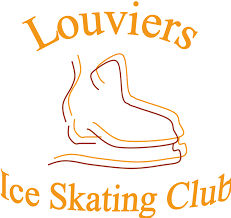              par le patinage sur glace                n’hésitez plus !!!!           Essai N°1  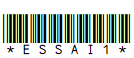 Date :……….. Nom :.......... Prénom :……….Offre valable sur présentation de ce coupon au choix : mercredi de 17h30 à 18h30  ou samedi de 12h30 à 13h30. Attestation d’assurance et tenue de sport (jogging ou pantalon lycra et des gants) sont obligatoires pour cet essai.Les patins et le casque sont fournis par le club.-------------------------------------------------------------------------------------------------------------------------            Vous êtes intéressé(e)             par le patinage sur glace                n’hésitez plus !!!!           Essai N°2  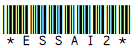 Date :……….. Nom :.......... Prénom :……….Offre valable sur présentation de ce coupon au choix : mercredi de 17h30 à 18h30  ou samedi de 12h30 à 13h30. Attestation d’assurance et tenue de sport (jogging ou pantalon lycra et des gants) sont obligatoires pour cet essai.Les patins et le casque sont fournis par le club. 